Lesson 18:  Looking More Carefully at Parallel LinesClassworkOpening ExerciseExchange Problem Sets with a classmate.  Solve the problems posed by your classmate while he or she solves yours.  Compare your solutions, and then discuss and resolve any discrepancies.  Why were you asked only to locate the point of rotation, rather than to rotate a pre-image to obtain the image?  How did you use perpendicular bisectors in constructing your solutions?DiscussionWe say that two lines are parallel if they lie in the same plane and do not intersect.  Two segments or rays are parallel if the lines containing them are parallel.Example 1Why is the phrase in the plane critical to the definition of parallel lines?  Explain and illustrate your reasoning.In Lesson 7, we recalled some basic facts learned in earlier grades about pairs of lines and angles created by a transversal to those lines.  One of those basic facts is the following:Suppose a transversal intersects a pair of lines.  The lines are parallel if and only if a pair of alternate interior angles are equal in measure.Our goal in this lesson is to prove this theorem using basic rigid motions, geometry assumptions, and a geometry assumption we will introduce in this lesson called the parallel postulate.  Of all of the geometry assumptions we have given so far, the parallel postulate gets a special name because of the special role it played in the history of mathematics.  (Euclid included a version of the parallel postulate in his books, and for  years people tried to show that it was not a necessary assumption.  Not only did it turn out that the assumption was necessary for Euclidean geometry, but study of the parallel postulate lead to the creation of non-Euclidean geometries.)The basic fact above really has two parts, which we prove separately:Suppose a transversal intersects a pair of lines.  If two alternate interior angles are equal in measure, then the pair of lines are parallel. Suppose a transversal intersects a pair of lines.  If the lines are parallel, then the pair of alternate interior angles are equal in measure. The second part turns out to be an equivalent form of the parallel postulate.  To build up to the theorem, first we need to do a construction.Example 2Given a line  and a point not on the line, follow the steps below to rotate  by  to a line  that passes through :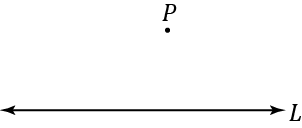 Label any point  on .Find the midpoint of segment  using a ruler.  (Measure the length of segment  , and locate the point that is distance  from  between  and )  Label the midpoint .Perform a  rotation around center .  To quickly find the image of 𝒍 under this rotation by hand:Pick another point  on . Draw . Draw circle:  center  radius   Label the other point where the circle intersects  by . Draw .Label the image of the rotation by  of  by .  How does your construction relate to the geometry assumption stated above to rotations?  Complete the statement below to clarify your observations: is a ___________ around .  Rotations preserve __________ therefore  maps the line  to the line ___________.  What is ? ___________.Example 3The linesand  in the picture above certainly look parallel, but we do not have to rely on “looks.”  Claim:  In the construction above, is parallel to .Proof:  We will show that assuming they are not parallel leads to a contradiction.  If they are not parallel, then they must intersect somewhere, call that point .  Since  is on , it must be the image of some point  on  under the  rotation, i.e., .  Since  is a 180˚ rotation,  and  must be the endpoints of a diameter of a circle that has center .  In particular,  must contain .  Since  is a point on , and  is a different point on  (it was the intersection of both lines), we have that  because there is only one line through two points.   But  also contains , which means that  contains .  However,  was constructed so that it was not on .  This is absurd.  There are only two possibilities for any two distinct lines  and  in a plane:  either the lines are parallel or they are not parallel.  Since assuming the lines were not parallel lead to a false conclusion, the only possibility left is that  and  were parallel to begin with.Example 4The construction and claim together implies the following theorem.Theorem:  Given a line  and a point  not on the line, then there exists line  that contains  and is parallel to .This is a theorem we have justified before using compass and straightedge constructions, but now we see it follows directly from basic rigid motions and our geometry assumptions.Example 5We are now ready to prove the first part of the basic fact above.  We have two lines,  and , and all we know is that a transversal  intersects  and  such that a pair of alternate interior angles are equal in measure.  (In the picture below we are assuming )  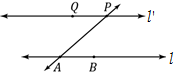 Let  be the midpoint of .  What happens if you rotate  around the center ?  Is there enough information to show that ?What is the image of the segment ?In particular, what is the image of the point ?Why are the points  and  on the same side of ? What is the image of ?   Why? Why is ?  We have just proved that a rotation by takes  to .  By the claim in Example 3, lines  and  must be parallel, which is summarized below.Theorem:  Suppose a transversal intersects a pair of lines.  If a pair of alternate interior angles are equal in measure, then the pair of lines are parallel. DiscussionIn Example 5, suppose we had used a different rotation to construct a line parallel to that contains .  Such constructions are certainly plentiful.  For example, for every other point  on , we can find the midpoint of segment 
, and use the construction in Example 2 to construct a different 180˚ rotation around a different center such that the image of the line  is a parallel line through the point .  Are any of these parallel lines through  different? In other words,Can we draw a line other than the line  through  that never meets ?The answer may surprise you; it stumped mathematicians and physicists for centuries.  In nature, the answer is that it is sometimes possible and sometimes not.  This is because there are places in the universe (near massive stars, for example) where the model geometry of space is not “plane-like” or flat, but is actually quite curved.  To rule out these other types of “strange but beautiful” geometries, we must assume that the answer to the question above is only one line.  That choice becomes one of our geometry assumptions: (Parallel Postulate) Through a given external point there is at most one line parallel to a given line.In other words, we assume that for any point  in the plane not lying on a line , every line in the plane that contains  intersects  except at most one line—the one we call parallel to .Example 6We can use the parallel postulate to prove the second part of the basic fact.Theorem:  Suppose a transversal intersects a pair of lines.  If the pair of lines are parallel, then the pair of alternate interior angles are equal in measure. Proof:  Suppose that a transversal  intersects line  at  and  at ;  pick and label another point  on  and choose a point  on  on the opposite side of  as .  The picture might look like the figure below: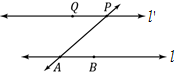 

Let  be the midpoint of segment , and apply a rotation by 180˚ around the center .  As in previous discussions, the image of  is the line  which is parallel to  and contains point .  Since  and  are both parallel to  and contain , by the parallel postulate, they must be the same line:  .  In particular, .  Since rotations preserve angle measures, , which was what we needed to show.
DiscussionIt is important to point out that, although we only proved the alternate interior angles theorem, the same sort of proofs can be done in the exact same way to prove the corresponding angles theorem and the interior angles theorem.  Thus, all of the proofs we have done so far (in class and in the Problem Sets) that use these facts are really based, in part, on our assumptions about rigid motions!
Example 7We end this lesson with a theorem that we will just state, but can be easily proved using the parallel postulate.Theorem:  If three distinct lines , , and  in the plane have the property that  and , then . (In proofs, this can be written as, “If two lines are parallel to the same line, then they are parallel to each other.”)
Relevant VocabularyParallel:  Two lines are parallel if they lie in the same plane and do not intersect.  Two segments or rays are parallel if the lines containing them are parallel lines.Transversal:  Given a pair of lines  and  in a plane, a third line is a transversal if it intersects  at a single point and intersects  at a single but different point.  The definition of transversal rules out the possibility that any two of the lines , , and  are the same line.Alternate Interior Angles:  Let line be a transversal to lines  and  such that intersects  at point and intersects  at point .  Let  be a point on  and  be a point on  such that the points  and  lie in opposite half-planes of . Then the angle  and the angle  are called alternate interior angles of the transversal  with respect to  and .  Corresponding Angles:  Let line be a transversal to lines  and . If  and  are alternate interior angles, and  and  are vertical angles, then  and  are corresponding angles. Problem SetNotice that we are frequently asked two types of questions about parallel lines.  If we are told that two lines are parallel, then we may be required to use this information to prove the congruence of two angles (corresponding, alternate interior, etc.).  On the other hand, if we are given the fact that two angles are congruent (or perhaps supplementary), we may have to prove that two lines are parallel.In the figure, , , and .  Prove that .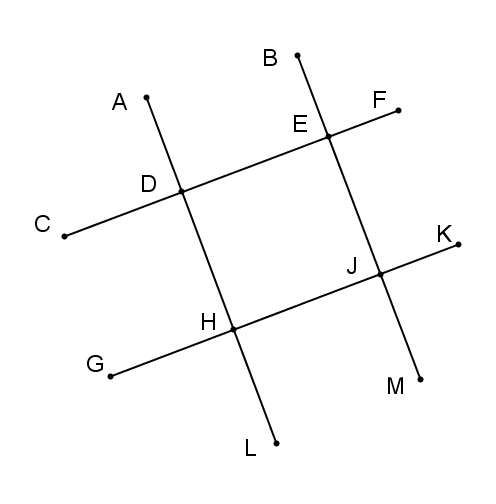 Given that  and  are supplementary and  , prove that .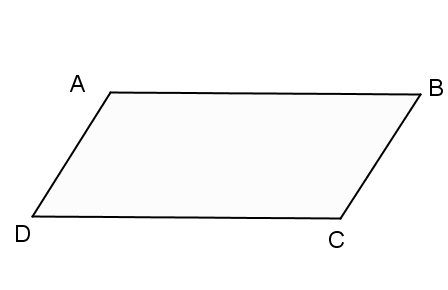 Mathematicians state that if a transversal to two parallel lines is perpendicular to one of the lines, then it is perpendicular to the other.  Prove this statement.  (Include a labeled drawing with your proof.)In the figure,  and .  Prove that .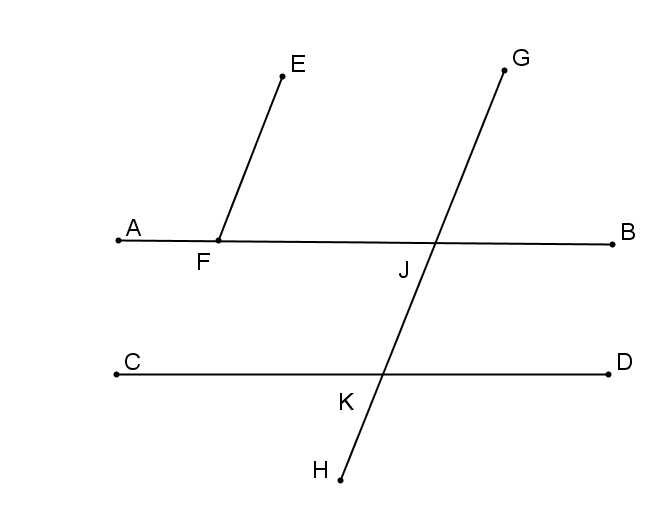 In the figure,  and  are complementary and  and  are complementary.  Prove that .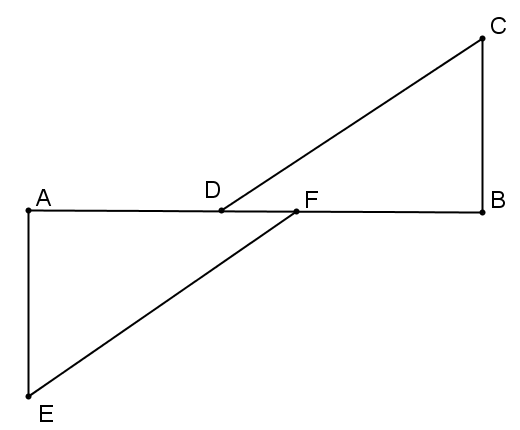 Given a line  and a point  not on the line, the following directions can be used to draw a line  perpendicular to the line  through the point  based upon a rotation by :Pick and label a point  on the line  so that the circle (center , radius ) intersects  twice.Use a protractor to draw a perpendicular line  through the point  (by constructing a  angle).Use the directions in Example 2 to construct a parallel line  through the point .
Do the construction.  Why is the line  perpendicular to the line  in the figure you drew? Why is the line  the only perpendicular line to  through ?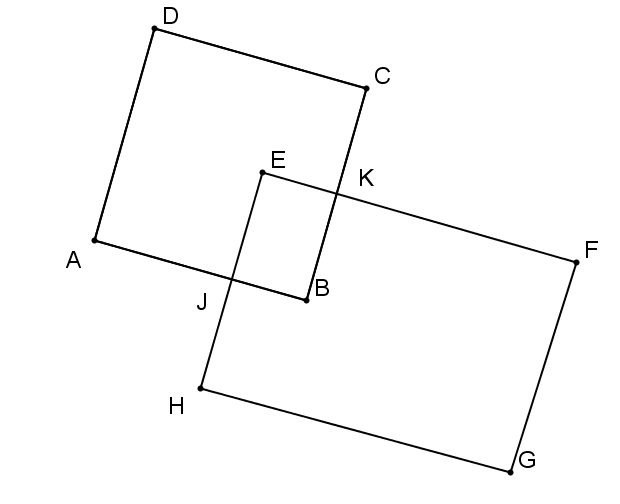 Problems 7–10 all refer to the figure to the right.  The exercises are otherwise unrelated to each other.  and  is supplementary to .  Prove that . and .  Prove that  and  are supplementary. and  is supplementary to .  Prove that .,   , and  is supplementary to .  Prove that .